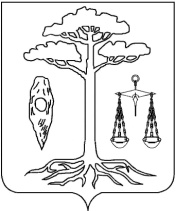 АДМИНИСТРАЦИЯТЕЙКОВСКОГО МУНИЦИПАЛЬНОГО РАЙОНАИВАНОВСКОЙ ОБЛАСТИР А С П О Р Я Ж Е Н И Еот  17.10.2019      №455-рг. ТейковоОб утверждении Плана проведения проверок  за соблюдением трудового законодательства и иных нормативных правовых актов, содержащих нормы трудового права, в Тейковском муниципальном районена 2020 годРуководствуясь пунктом 2 статьи 3 Закона Ивановской области от 13.04.2012 № 26-ОЗ «О ведомственном контроле за соблюдением трудового законодательства и иных нормативных правовых актов, содержащих нормы трудового права» и в соответствии с постановлением администрации Тейковского муниципального района от 08.06.2017г. №220 «Об утверждении административного регламента по осуществлению ведомственного контроля за соблюдением трудового законодательства и иных нормативных правовых актов, содержащих нормы трудового права, в Тейковском муниципальном районе»1. Утвердить План проведения проверок за соблюдением трудового законодательства и иных нормативных правовых актов, содержащих нормы трудового права, в Тейковском муниципальном районе на 2020 год согласно приложению.	2. Разместить План проведения проверок за соблюдением трудового законодательства и иных нормативных правовых актов, содержащих нормы трудового права, в Тейковском муниципальном районе на 2020 год на официальном сайте администрации Тейковского муниципального района в течение 5 рабочих дней после его утверждения.	3. Контроль за исполнением настоящего распоряжения возложить на заместителя главы администрации, начальника отдела правового обеспечения Касаткину Е.М.  И.о. главы Тейковского муниципального района 	       Е.С.ФиохинаПриложение к распоряжению администрации Тейковского муниципального района   от 17.10.2019г. № 455-рПЛАНпроведения проверок за соблюдением трудового законодательства и иных нормативных правовых актов, содержащих нормы трудового права, в Тейковском муниципальном районе на 2020 год.N п/пНаименования подведомственных организаций, деятельность которых подлежит плановым проверкам, места их нахожденияЦель и основание проведения плановой проверкиФорма проверки (документарная или выездная)Дата начала и сроки проведения плановой проверки1Муниципальное казенное учреждение дополнительного образования Тейковского муниципального района «Детско-юношеская спортивная школа» (МКУ ДО ДЮСШ)155057, Тейковский р-н, с. Новое Горяново, ул. Молодежная, д.7ведомственный контроль за соблюдением трудового законодательства (включая законодательство об охране труда) и иных нормативных правовых актов, содержащих нормы трудового правадокументарная02.03.2020г.(20 рабочих дней)2Муниципальное казенное дошкольное образовательное учреждение детский сад № 1 п. Нерль (МКДОУ детский сад №1 п.Нерль)155030, Тейковский р-н, п. Нерль, ул. Лесная д. 22ведомственный контроль за соблюдением трудового законодательства (включая законодательство об охране труда) и иных нормативных правовых актов, содержащих нормы трудового правадокументарная03.08.2020г.(20 рабочих дней)3Муниципальное  казенное общеобразовательное учреждение Тейковского муниципального района  «Морозовская средняя общеобразовательная школа» (МКОУ Морозовская СОШ)155035, Тейковский р-н, с. Морозово, ул. Молодёжная, д. 1аведомственный контроль за соблюдением трудового законодательства (включая законодательство об охране труда) и иных нормативных правовых актов, содержащих нормы трудового правадокументарная09.11.2020г.(20 рабочих дней)